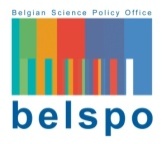 BRAIN-beBelgian Research Action through Interdisciplinary NetworksCall for proposals 2015Axis 1 - Ecosystems, biodiversity, evolutionAxis 4 - Federal public strategiesAxis 6 - Management of collectionsExpression of interestClosing date: 12 January 2015 midnightTo be sent by mail with subject "Axis [X]_[Acronym of the proposal]" and renamed in the format  "[Acronym of the proposal]_[name of the coordinator]_[institution of the coordinator].docx" to BRAIN_call2015@belspo.beMandatory for the submission of a research proposalResearch area (choose the research theme(s) of the proposal):Proposal’s acronym (maximum 15 characters):2.1 Axis 1 - Ecosystems, biodiversity, evolution2.1.1 	Understand The Vital Role Of Biodiversity In Maintaining The Health Of Marine Ecosystems2.1.2 	Generate New Knowledge To Tackle Issues Emerging At The Intersection Of Health And Biodiversity2.1.3 	Assess The Effects Of Human Consumption And Production Patterns On Sub-Saharan Africa Ecosystem 	Health2.2 Axis 4 - Federal public strategies2.2.1 	Adaptation And Innovation In The Federal Administration2.2.2 	Non-Take-Up Of Public Provisions2.2.3 	Adaptation Of Specific Policiesa) Homeless populationsb) Working poorc) Chronic patients d) Recidivistse) Manufactured Nanomaterials2.3 Axis 6 - Management of collections2.3.1 	New Digital Collections And Data2.3.2 	Sustainable Conservation And Restoration Of Physical   CollectionsProposal’s title (maximum 12 words):Proposal’s acronym (maximum 15 characters):Name of the coordinator:…Institution:…Department:…E-mail:…Possible partners (name and institution):…Short description of the research proposal (domain, objectives, methodology,…):(maximum 15 lines)…Keywords (maximum 6):…Potential foreign experts for the evaluation (name and institution; maximum 5)...